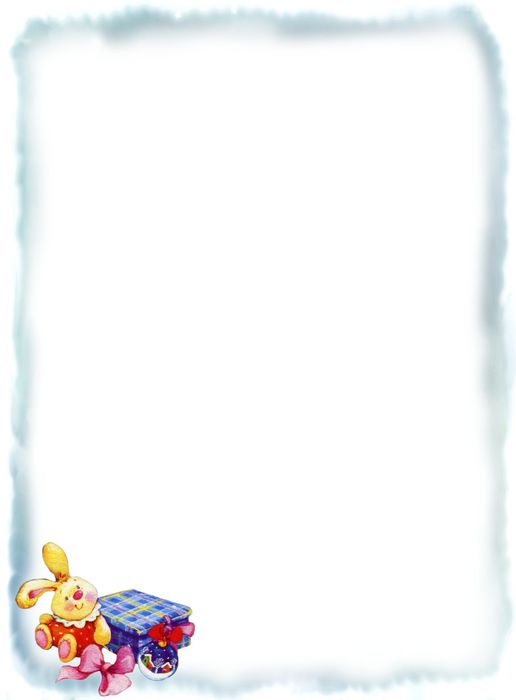 Муниципальное бюджетное дошкольное образовательное учреждение детский сад комбинированного вида №3 «Ручеёк»Педагогический проектпо формированию коммуникативных навыковдетей раннего возраста.Тема: «Ладушки, ладушки»Разработала воспитатель II квалификационной категорииСамарская Г.В.Городской округ Выкса2014 г.Тип проекта: игровой.Продолжительность проекта: краткосрочный. Участники проекта: дети раннего возраста (2 – 3 года), воспитатель Самарская Г.В.Итоговый продукт проекта: картотека игр - потешек.Гипотеза: активное общение – это обязательное условие нормального развития ребёнка.Ожидаемый результат:Дети заинтересованно рассматривают иллюстрации.Дети слушают и проговаривают потешки и стихи за взрослымиДети активно участвуют в играх - занятиях по развитию речи.Дети доброжелательны по отношению к сверстникам и взрослымЦель:Формирование умения проявлять положительные эмоции в общении со взрослыми и сверстниками.Задачи: Развитие мелкой моторики пальцев рук и активной речь.Развитие интереса и любви к фольклору.Воспитание доброжелательного отношения в общении со сверстниками и взрослыми.Актуальность:Ценность детского фольклора заключается в том, что с его помощью взрослый легко устанавливает с ребенком эмоциональный контакт, эмоциональное общение. Интересное содержание, богатство фантазии, яркие художественные образы привлекают внимание ребенка, доставляют ему радость и в тоже время оказывают на него свое воспитательное воздействие. Незатейливые по содержанию и простые по форме малые формы народного поэтического творчества таят в себе немалые богатства – речевые, смысловые, звуковые.Этапы проектаСписок литературыПечора К.Л., Пантюхина Г.В., Голубева Л.Г. Дети раннего возраста в дошкольных учреждениях – М.,изд.центр ВЛАДОС, 2002. – 176 сПечора. К.Л. «Развитие и воспитание детей раннего и дошкольного возраста». Актуальные проблемы и их решение в условиях ДОУ и семьи. – М.: «Издательство Скрипторий 2003», 2006. – 96 с.Лямина Г.М. Развитие речи ребенка раннего возраста: Методическое пособие. – М.: Айрис-пресс, 2005. – 96 с.Жердева Е.В. Дети раннего возраста в детском саду Изд.3-е – Ростов н/Д: Феникс, 2008. – 186 с.Галанов А.С. Психическое и физическое развитие ребенка от 1 г. до 3 лет. – М.: Аркти. – 2006г.Павлова Л.Н. Организация жизни и культура воспитания детей в группах раннего возраста. Практическое пособие. – М.: Айрис-пресс. 2006г.Павлова Л.Н. Раннее детство: развитие речи и мышления. – М.: Мозаика-Синтез, 2005г.Развитие и обучение детей раннего возраста в ДОУ: Учебно-методическое пособие / сост. Е.С.Демина. – М.: ТЦ Сфера, 2006г.Приложение к проектуЭтапы и их целиСодержаниеСроки реализацииПодготовительный этап.Цель: Создание благоприятных условий для формирования коммуникативных навыков у детей раннего возраста, посредством русского фольклора (потешки, песенки, стихи).Подбор методической и художественной литературы, дидактических игр, наглядного материала.14.04.2014Основной этап.Цель: Использование произведений народного творчества в работе по развитию речи, а так же в воспитании доброжелательности, заботливого отношения друг к другу.Рассматривание иллюстраций к потешкам.Дидактическая игра «Моя семья». Словесная игра «Кто в домике живёт».Подборка музыкальных игр – потешек для детей раннего возраста.15.04.2014Заключительный этап.Цель: Проведение игровых занятий.Картотека игр – потешек.16.04.2014